Publicado en Vilna el 20/08/2014 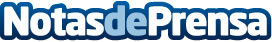 Un estadio de baloncesto con aforo para ocho mil personas atenderá a los aficionados sin que tengan que hacer cola¿Cómo atender a miles de aficionados al deporte sin que se pierdan un solo momento del partido mientras hacen cola para pedir una cerveza y algo de comer? Lituania, que ocupa el cuarto puesto en la clasificación mundial de la FIBA, resolvió este problema fácilmente: acabó con las colas.Datos de contacto:Andrius BalkunasDirector de desarrollo empresarial, EVP International, JSC+44 20 80996963Nota de prensa publicada en: https://www.notasdeprensa.es/un-estadio-de-baloncesto-con-aforo-para-ocho Categorias: Telecomunicaciones Básquet Entretenimiento E-Commerce Dispositivos móviles http://www.notasdeprensa.es